Solicito la inscripción en  PARALELA CTO. ASTURIAS SKEET-  2012”                                                            (Firma)                              Acepto las normas de la competición.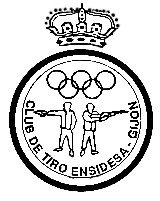 HOJA DE INSCRIPCIÓN DATOS DEL TIRADOR  Apellidos:___________________________________          Nombre:  ____________________________  D.N.I. nº:  ______________               Licencia nº: ________ Categoría__________    SOCIO _______ Autonomía ________________________  Teléfono:_________________________         DATOS DEL TIRADOR  Apellidos:___________________________________          Nombre:  ____________________________  D.N.I. nº:  ______________               Licencia nº: ________ Categoría__________    SOCIO _______ Autonomía ________________________  Teléfono:_________________________         DATOS DEL TIRADOR  Apellidos:___________________________________          Nombre:  ____________________________  D.N.I. nº:  ______________               Licencia nº: ________ Categoría__________    SOCIO _______ Autonomía ________________________  Teléfono:_________________________         Para facilitar la organización de esta tirada, esta hoja de INSCRIPCIÓN PREVIA deberá remitirse al Club de Tiro Ensidesa-Gijón –vía fax (985 31 65 42) o depositarla personalmente en las oficinas del club o  enviarla vía MAIL a presidente@ensidesagijon.com. Teléfono móvil de contacto …… 686 64 30 68NORMAS DEL CONCURSO – para esta tirada:Fecha limite de recepción de inscripciones: 10 minutos antes del comienzo de la tirada. Participarán en la misma, TODOS LOS TIRADORES INSCRITOS PARA EL CAMPEONATO DE ASTURIAS, más aquellos tiradores de otras Autonomías que así lo deseen.La inscripción en el Campeonato de Asturias, les inscribe automáticamente en esta tirada.Los ajenos al Campeonato de Asturias, deberán pagar 21 € en concepto de: 6€ de INSCRIPCIÓN y 15€ de 3 series de platos En las instalaciones del Club, se facilitarán las correspondientes hojas de INSCRIPCIÓN PREVIA.En cuanto a categorías, se aplicará la más alta acreditada entre el listado de la RFEDETO, el de la FEDATO y la que figure en su licencia (obligatorio presentarla al abonar la inscripción). DESEMPATES: .- En el caso que los hubiera para alguno de los puestos de premio, serán a MUERTE SÚBITA (9.12.6.4). DOBLE REGULAR  y DOBLE INVERSO, desde puesto 4.Para lo no indicado, regirán, los reglamentos de RFEDETO y FETOPA.TODAS LAS RECLAMACIONES, SOBRE LAS CATEGORÍAS, DEBERÁN HACERSE ANTES DE  RESULTADOS DE LOS PRIMEROS 50 PLATOS. Rogamos a todos los tiradores nos ayuden en este aspecto, para evitar errores posteriores en la clasificación y asignación de premios..IMPORTANTE: La organización podrá MODIFICAR la hora de comienzo de la competición y el número de inscripciones, en función del número de inscritos.El Club de Tiro “Ensidesa-Gijón” garantiza que los datos personales facilitados tendrán un carácter confidencial y solamente serán utilizados a efectos de remisión de programas para próximas competiciones (según lo dispuesto en la Ley de Protección de Datos).